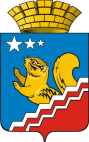 Свердловская областьГЛАВА ВОЛЧАНСКОГО ГОРОДСКОГО ОКРУГАпостановление09.10.2013 г.	      	                                     		                                               №  790г. ВолчанскО внесении изменений в административный регламент осуществления муниципального жилищного контроля на территории Волчанского городского округа, утвержденный постановлением главы Волчанского городского округа №  695 от 02.09.2013 года         На основании протеста прокуратуры г. Карпинска от 27.09.2013 года №  5-946-13, руководствуясь Уставом Волчанского городского округа,ПОСТАНОВЛЯЮ:          1. Протест прокуратуры г. Карпинска от 27.09.2013 года №  5-946-13 – удовлетворить.2. Внести изменения в административный регламент осуществления муниципального жилищного контроля на территории Волчанского городского округа, утвержденный постановлением главы Волчанского городского округа №  695 от 02.09.2013 года, утвердив регламент в новой редакции (прилагается).3. Опубликовать настоящее постановление в газете «Муниципальный Вестник» и разместить на официальном сайте Волчанского городского округа в сети Интернет.4. Контроль за исполнением настоящего постановления возложить на заместителя главы администрации Волчанского городского округа по жилищно-коммунальному хозяйству, транспорту, энергетике и связи Меклера А.А.Глава городского округа			                                      А.В. ВервейнУТВЕРЖДЕНпостановлением главыВолчанского городского округаот  09.10. 2013 г. №  790АДМИНИСТРАТИВНЫЙ РЕГЛАМЕНТОСУЩЕСТВЛЕНИЯ МУНИЦИПАЛЬНОГО ЖИЛИЩНОГО КОНТРОЛЯНА ТЕРРИТОРИИ ВОЛЧАНСКОГО ГОРОДСКОГО ОКРУГАРаздел I. ОБЩИЕ ПОЛОЖЕНИЯПодраздел 1. НАИМЕНОВАНИЕ ВИДА МУНИЦИПАЛЬНОГО КОНТРОЛЯ1. Административный регламент устанавливает сроки и последовательность административных процедур и административных действий органа муниципального жилищного контроля на территории Волчанского городского округа при осуществлении полномочий по муниципальному жилищному контролю, а также порядок взаимодействия между структурными подразделениями и должностными лицами органа муниципального жилищного контроля, порядок взаимодействия органа муниципального жилищного контроля с физическими и юридическими лицами, органами государственной власти, органами местного самоуправления и их структурными подразделениями при осуществлении муниципального жилищного контроля.Под муниципальным жилищным контролем понимается деятельность органов местного самоуправления, уполномоченных на организацию и проведение на территории муниципального образования проверок соблюдения юридическими лицами, индивидуальными предпринимателями и гражданами обязательных требований, установленных в отношении муниципального жилищного фонда федеральными законами и законами субъектов Российской Федерации в области жилищных отношений, а также муниципальными правовыми актами (статья 20 Жилищного кодекса Российской Федерации).Подраздел 2. НАИМЕНОВАНИЕ ОРГАНАМУНИЦИПАЛЬНОГО ЖИЛИЩНОГО КОНТРОЛЯ2. Органом местного самоуправления Волчанского городского округа, уполномоченным на осуществление муниципального жилищного контроля на территории Волчанского городского округа, является администрация Волчанского городского округа.3. Исполнение муниципальной функции, предусмотренной настоящим Регламентом, от имени администрации Волчанского городского округа осуществляет отдел жилищно-коммунального хозяйства, строительства и архитектуры администрации Волчанского городского округа (далее – Отдел).4. Орган муниципального жилищного контроля вправе привлекать экспертов (экспертные организации) для проведения мероприятий по контролю за использованием муниципального жилищного фонда. В рамках исполнения муниципальной функции, предусмотренной настоящим Административным регламентом, в случаях и порядке, определенных законодательством Российской Федерации.Подраздел 3. ПЕРЕЧЕНЬ НОРМАТИВНЫХ ПРАВОВЫХ АКТОВ,РЕГУЛИРУЮЩИХ ОТНОШЕНИЯ, ВОЗНИКАЮЩИЕ В СВЯЗИС ПРЕДОСТАВЛЕНИЕМ МУНИЦИПАЛЬНОЙ УСЛУГИ5. Муниципальная функция, предусмотренная настоящим Регламентом, осуществляется в соответствии со следующими нормативными правовыми актами:Жилищный кодекс Российской Федерации;Федеральный закон от 6 октября 2003 года N 131-ФЗ "Об общих принципах организации местного самоуправления в Российской Федерации";Федеральный закон от 26 декабря 2008 года N 294-ФЗ "О защите прав юридических лиц и индивидуальных предпринимателей при осуществлении государственного контроля (надзора) и муниципального контроля";Федеральный закон от 2 мая 2006 года N 59-ФЗ "О порядке рассмотрения обращений граждан Российской Федерации";Постановление Правительства Российской Федерации от 30.06.2010 года N 489 "Об утверждении Правил подготовки органами государственного контроля (надзора) и органами муниципального контроля ежегодных планов проведения плановых проверок юридических лиц и индивидуальных предпринимателей";Постановление Правительства Российской Федерации от 13.08.2006 года N 491 "Об утверждении Правил содержания общего имущества в многоквартирном доме и правил изменения размера платы за содержание и ремонт жилого помещения в случае оказания услуг и выполнения работ по управлению, содержанию и ремонту общего имущества в многоквартирном доме ненадлежащего качества и (или) с перерывами, превышающими установленную продолжительность";Приказ Министерства экономического развития Российской Федерации от 30.04.2009 года N 141 "О реализации положений Федерального закона "О защите прав юридических лиц и индивидуальных предпринимателей при осуществлении государственного контроля (надзора) и муниципального контроля";Постановление Государственного комитета Российской Федерации по строительству и жилищно-коммунальному комплексу от 27.09.2003 года N 170 "Об утверждении Правил и норм технической эксплуатации жилищного фонда";Приказ Генпрокуратуры Российской Федерации от 27.03.2009 года N 93 "О реализации Федерального закона от 26 декабря 2008 N 204-ФЗ "О защите прав юридических лиц и индивидуальных предпринимателей при осуществлении государственного контроля (надзора) и муниципального контроля";Закон Свердловской области от 14 июня 2005 года N 52-ОЗ "Об административных правонарушениях на территории Свердловской области";Закон Свердловской области от 5 октября 2012 года N 77-ОЗ "О взаимодействии уполномоченного исполнительного органа государственной власти Свердловской области, осуществляющего региональный государственный жилищный надзор, и уполномоченных органов местного самоуправления, осуществляющих муниципальный жилищный контроль, при организации и осуществлении муниципального жилищного контроля на территории Свердловской области";Устав Волчанского городского округа;Иными нормативными правовыми актами, устанавливающими требования к осуществлению муниципального жилищного контроля.Подраздел 4. ПРЕДМЕТ МУНИЦИПАЛЬНОГО ЖИЛИЩНОГО КОНТРОЛЯ6. Предметом муниципального жилищного контроля является организация и проведение на территории Волчанского городского округа проверок соблюдения юридическими лицами, индивидуальными предпринимателями и гражданами обязательных требований, установленных в отношении муниципального жилищного фонда федеральными законами, законами Свердловской области в области жилищных отношений, а также муниципальными правовыми актами Волчанского городского округа.Подраздел 5. ПРАВА И ОБЯЗАННОСТИ ДОЛЖНОСТНЫХ ЛИЦОРГАНА МУНИЦИПАЛЬНОГО КОНТРОЛЯ7. Должностные лица органа муниципального жилищного контроля имеют право:1) запрашивать и получать на основании мотивированных письменных запросов от органов государственной власти, органов местного самоуправления, юридических лиц, индивидуальных предпринимателей и граждан информацию и документы, необходимые для проверки соблюдения обязательных требований;2) беспрепятственно по предъявлении служебного удостоверения и копии распоряжения администрации Волчанского городского округа о проведении проверки посещать территории и расположенные на них многоквартирные дома, помещения общего пользования многоквартирных домов, а с согласия собственников жилые помещения в многоквартирных домах и проводить их обследования, а также исследования, испытания, расследования, экспертизы и другие мероприятия по контролю, проверять соответствие устава товарищества собственников жилья, внесенных в устав изменений требованиям законодательства Российской Федерации, а по заявлениям собственников помещений в многоквартирном доме проверять правомерность принятия общим собранием собственников помещений в многоквартирном доме решения о создании товарищества собственников жилья, соответствие устава товарищества собственников жилья, внесенных в устав изменений требованиям законодательства Российской Федерации, правомерность избрания общим собранием членов товарищества собственников жилья председателя правления товарищества и других членов правления товарищества, правомерность принятия собственниками помещений в многоквартирном доме на общем собрании таких собственников решения о выборе юридического лица независимо от организационно-правовой формы или индивидуального предпринимателя, осуществляющих деятельность по управлению многоквартирным домом (далее - управляющая организация), в целях заключения с управляющей организацией договора управления многоквартирным домом в соответствии со статьей 162 Жилищного кодекса Российской Федерации, правомерность утверждения условий этого договора и его заключения;3) выдавать предписания о прекращении нарушений обязательных требований, об устранении  выявленных нарушений, о проведении мероприятий по обеспечению соблюдения обязательных требований, в том числе об устранении в шестимесячный срок со дня направления такого предписания несоответствия устава товарищества собственников жилья, внесенных в устав изменений обязательным требованиям;4) составлять протоколы об административных правонарушениях, связанных с нарушениями обязательных требований, рассматривать дела об указанных административных правонарушениях и принимать меры по предотвращению таких нарушений;5) направлять в уполномоченные органы материалы, связанные с нарушениями обязательных требований, для решения вопросов о возбуждении уголовных дел по признакам преступлений.8. Должностные лица органа муниципального жилищного контроля обязаны соблюдать положения настоящего административного регламента.Подраздел 6. ПРАВА И ОБЯЗАННОСТИ ЛИЦ, В ОТНОШЕНИИКОТОРЫХ ОСУЩЕСТВЛЯЕТСЯ МУНИЦИПАЛЬНЫЙ КОНТРОЛЬ9. Лица, в отношении которых осуществляется муниципальный жилищный контроль, имеют право:1) непосредственно присутствовать при осуществлении муниципального жилищного контроля, давать объяснения по вопросам, относящимся к предмету муниципального жилищного контроля;2) получать от должностных лиц органа муниципального жилищного контроля информацию, которая относится к предмету муниципального жилищного контроля и предоставление которой предусмотрено настоящим административным регламентом;3) знакомиться с результатами муниципального жилищного контроля и указывать в акте проверки о своем ознакомлении с результатами проверки, согласии или несогласии с ними, а также с действиями (бездействием) должностных лиц органа муниципального жилищного контроля;4) обжаловать действия (бездействие) должностных лиц органа муниципального жилищного контроля, повлекшие за собой нарушение прав проверяемого лица при проведении проверки, в досудебном (внесудебном) и (или) судебном порядке в соответствии с законодательством Российской Федерации.10. Лица, в отношении которых осуществляется муниципальный жилищный контроль, обязаны:1) обеспечивать должностным лицам органа муниципального жилищного контроля беспрепятственный доступ при посещении территорий и расположенных на них многоквартирных домов, помещений общего пользования многоквартирных домов и проведению их обследования, исследования, испытания, расследования, экспертизы и других мероприятий по контролю;2) представлять устав товарищества собственников жилья, внесенные в устав изменения с целью проверки их соответствия требованиям законодательства Российской Федерации;3) давать необходимые объяснения, справки и сведения по вопросам, возникающим при проведении проверки;4) предоставлять в орган муниципального жилищного контроля по запросам должностных лиц органа муниципального жилищного контроля информацию в порядке, предусмотренном федеральными законами.Подраздел 7. ПЕРЕЧЕНЬ ВИДОВ ДОКУМЕНТОВ, КОТОРЫЕ МОГУТ БЫТЬИСТРЕБОВАНЫ ОТ ЮРИДИЧЕСКИХ ЛИЦ, ИНДИВИДУАЛЬНЫХПРЕДПРИНИМАТЕЛЕЙ, ГРАЖДАН В ХОДЕ ОСУЩЕСТВЛЕНИЯМУНИЦИПАЛЬНОГО ЖИЛИЩНОГО КОНТРОЛЯ11. В ходе осуществления муниципального жилищного контроля от юридических лиц могут быть истребованы следующие виды документов:1) устав юридического лица (в том числе изменения и дополнения в такой устав);2) свидетельство о государственной регистрации юридического лица;3) решение о назначении или об избрании либо приказ о назначении руководителя юридического лица;4) доверенность, подтверждающая полномочия лица, уполномоченного представлять юридическое лицо при осуществлении муниципального жилищного контроля.12. В ходе осуществления муниципального жилищного контроля от индивидуальных предпринимателей могут быть истребованы следующие виды документов:1) свидетельство о государственной регистрации индивидуального предпринимателя;2) доверенность, подтверждающая полномочия лица, уполномоченного представлять индивидуального предпринимателя при осуществлении муниципального жилищного контроля.13. В ходе осуществления муниципального жилищного контроля от гражданина могут быть истребованы следующие виды документов:1) документ, удостоверяющий личность;2) доверенность, подтверждающая полномочия лица, уполномоченного представлять гражданина при осуществлении муниципального жилищного контроля.Подраздел 8. ОПИСАНИЕ РЕЗУЛЬТАТА ОСУЩЕСТВЛЕНИЯМУНИЦИПАЛЬНОГО КОНТРОЛЯ14. По результатам осуществления муниципального жилищного контроля может быть сделан один из возможных выводов:1) об отсутствии нарушений обязательных требований в области муниципального жилищного контроля в действиях проверяемого лица;2) о нарушении проверяемым лицом обязательных требований в области муниципального жилищного контроля.15. Организация и проведение муниципального жилищного контроля завершается:1) составлением и вручением (отправкой) акта проверки;2) выдачей предписания об устранении выявленных нарушений обязательных требований законодательства Российской Федерации в области муниципального жилищного контроля;3) составлением протокола об административном правонарушении при обнаружении фактов совершения административного правонарушения и рассмотрение дела об административных правонарушениях;4) направлением в уполномоченные органы материалов, связанных с нарушением обязательных требований для решения вопроса о возбуждении уголовных дел по признакам преступлений.Раздел II. ТРЕБОВАНИЯ К ПОРЯДКУОСУЩЕСТВЛЕНИЯ МУНИЦИПАЛЬНОГО КОНТРОЛЯПодраздел 1. ПОРЯДОК ИНФОРМИРОВАНИЯ ОБ ОСУЩЕСТВЛЕНИИМУНИЦИПАЛЬНОГО КОНТРОЛЯ16. Почтовый адрес администрации Волчанского городского округа: 624940, Свердловская область, город Волчанск, улица Уральского Комсомола, дом 1.Режим работы:понедельник - четверг: с 08.00 часов до 17.00 часов; пятница: с 08.00 часов до 16.00 часов; перерыв на обед: с 12.15 часов до 13.00 часов;суббота, воскресенье: выходные дни.Адрес электронной почты: volchansk@list.ruАдрес официального сайта Волчанского городского округа в сети "Интернет": http://www.admvolchansk.ru/17. Информация по вопросам муниципального жилищного контроля сообщается по номеру телефона для справок (консультаций): приемная 8(34383) 5-21-00, отдел жилищно-коммунального хозяйства, строительства и архитектуры 8(34383)5-21-36.18. Информация о порядке осуществления муниципального жилищного контроля, предусмотренного настоящим Регламентом, предоставляется специалистами Отдела:1) непосредственно;2) с использованием средств телефонной связи;3) посредством размещения в информационно-телекоммуникационных сетях общего пользования (в том числе в сети "Интернет"), опубликования в средствах массовой информации, издания информационных материалов.19. Основными требованиями к информированию заинтересованных лиц о порядке исполнения муниципальной функции являются:1) достоверность предоставляемой информации;2) четкость в изложении информации;3) полнота информирования;4) наглядность форм предоставляемой информации (при письменном информировании);5) удобство и доступность получения информирования;6) оперативность предоставления информации;7) вежливость специалиста, осуществляющего информирование заинтересованного лица.20. Консультации (справки) по вопросам осуществления муниципального жилищного контроля предоставляются специалистами Отдела.21. Информирование о ходе муниципального жилищного контроля осуществляется специалистами Отдела:1) при непосредственном обращении заявителя;2) с использованием почтовой связи, телефонной связи, электронной почты.22. Помещения администрации Волчанского городского округа оборудуются информационными стендами, на которых размещается следующая обязательная информация:1) полный почтовый адрес администрации Волчанского городского округа;2) адрес официального сайта администрации Волчанского городского округа в сети "Интернет";3) справочный номер телефона и график работы структурного подразделения администрации Волчанского городского округа, ответственного за осуществление муниципального жилищного контроля;4) выдержки из нормативных правовых актов, содержащих нормы, регулирующие осуществление муниципального жилищного контроля.23. На официальном сайте Волчанского городского округа и в сети "Интернет" размещается следующая информация:1) полное наименование и почтовый адрес администрации Волчанского городского округа в сети "Интернет";2) справочные номера телефонов и график работы структурных подразделений администрации Волчанского городского округа, ответственных за осуществление муниципального жилищного контроля;3) требования к письменному обращению о предоставлении информации;4) выдержки из нормативных правовых актов, содержащих нормы, регулирующие осуществление муниципального жилищного контроля;5) текст настоящего административного регламента с приложениями.Подраздел 2. ПЕРИОДИЧНОСТЬ И СРОК ОСУЩЕСТВЛЕНИЯМУНИЦИПАЛЬНОГО КОНТРОЛЯ24. Срок осуществления муниципального жилищного контроля в отношении проверяемого лица устанавливается главой Волчанского городского округа, не может превышать 20 рабочих дней с даты предъявления проверяемому лицу распоряжения администрации Волчанского городского округа о проведении проверки в рамках осуществления муниципального жилищного контроля.Раздел III. СОСТАВ, ПОСЛЕДОВАТЕЛЬНОСТЬ И СРОКИВЫПОЛНЕНИЯ АДМИНИСТРАТИВНЫХ ПРОЦЕДУР, ТРЕБОВАНИЯ К ПОРЯДКУИХ ВЫПОЛНЕНИЯ, В ТОМ ЧИСЛЕ ОСОБЕННОСТЕЙ ВЫПОЛНЕНИЯАДМИНИСТРАТИВНЫХ ПРОЦЕДУР В ЭЛЕКТРОННОЙ ФОРМЕПодраздел 1. ПЕРЕЧЕНЬ АДМИНИСТРАТИВНЫХ ПРОЦЕДУР, ИСПОЛНЯЕМЫХВ РАМКАХ ОСУЩЕСТВЛЕНИЯ МУНИЦИПАЛЬНОГО ЖИЛИЩНОГО КОНТРОЛЯ25. Для целей осуществления муниципального жилищного контроля в порядке, предусмотренном настоящим разделом, осуществляются следующие административные процедуры:1) планирование проверки;2) принятие решения о проведении проверки;3) проведение документарной проверки;4) проведение выездной проверки;5) оформление результатов проверки;6) выдача предписания об устранении нарушений, выявленных в результате проверки;7) переда нарушения, выявленные в результате проверки;8) проверка исполнения предписания об устранении нарушений, выявленных в результате проверки.26. Блок-схема осуществления муниципального жилищного контроля представлена в приложении N 3 к настоящему административному регламенту.Подраздел 2. ПЛАНИРОВАНИЕ ПРОВЕРКИ27. Основанием для начала административной процедуры, предусмотренной настоящим подразделом, является истечение одного года со дня:1) начала осуществления юридическим лицом, индивидуальным предпринимателем деятельности по управлению многоквартирными домами и деятельности по оказанию услуг и (или) выполнению работ по содержанию и ремонту общего имущества в многоквартирных домах в соответствии с представленным в орган государственного жилищного надзора уведомлением о начале указанной деятельности;2) окончания проведения последней плановой проверки юридического лица, индивидуального предпринимателя, гражданина.28. Исполнителем административной процедуры, предусмотренной настоящим подразделом, является сотрудник органа муниципального жилищного контроля, в служебные обязанности которого вменено планирование мероприятий по контролю.29. Исполнитель административной процедуры, предусмотренной настоящим подразделом, в срок до 1 июля года, предшествующего году проведения плановой проверки, разрабатывает проект ежегодного плана проведения плановых проверок (далее - проект плана), обеспечивает включение в проект плана сведений о юридических лицах, индивидуальных предпринимателях, в отношении которых имеется основание.30. В проекте плана указываются следующие сведения:1) наименования юридических лиц (их филиалов, представительств, обособленных структурных подразделений), фамилии, имена, отчества индивидуальных предпринимателей, деятельность которых подлежит плановым проверкам, фамилия, имя, отчество гражданина, деятельность которого подлежит проверке, места нахождения юридических лиц (их филиалов, представительств, обособленных структурных подразделений) или места жительства индивидуальных предпринимателей и места фактического осуществления ими своей деятельности, место жительства гражданина;2) цель и основание проведения каждой плановой проверки;3) дата начала и сроки проведения каждой плановой проверки;4) наименование органа муниципального жилищного контроля (при планировании совместной плановой проверки с участием других органов муниципального контроля или органов государственного контроля (надзора) указываются также наименование таких органов).31. В срок до 1 августа года, предшествующего году проведения плановой проверки, исполнитель административной процедуры, предусмотренной настоящим подразделом, представляет проект плана руководителю органа муниципального жилищного контроля.32. В срок до 1 сентября года, предшествующего году проведения плановых проверок, орган муниципального жилищного контроля направляет проект плана в соответствующий орган прокуратуры.33. Исполнитель административной процедуры, предусмотренной настоящим подразделом, в соответствии с поручением руководителя органа муниципального жилищного контроля в срок, не превышающий двух рабочих дней, обеспечивает доработку проекта плана с учетом предложений соответствующего органа прокуратуры по результатам рассмотрения проекта плана и представляет доработанный проект плана для принятия решения об утверждении плана, предусмотренного проектом.34. Решение об утверждении ежегодного плана проведения плановых проверок принимается руководителем органа муниципального жилищного контроля в срок до 1 ноября года, предшествующего году проведения плановых проверок, и оформляется муниципальным правовым актом.35. Внесение изменений в ежегодный план проведения плановых проверок допускается только в случае невозможности проведения плановой проверки деятельности юридического лица, индивидуального предпринимателя в связи с ликвидацией или реорганизацией юридического лица, прекращением юридическим лицом или индивидуальным предпринимателем деятельности, подлежащей плановой проверке, а также с наступлением обстоятельств непреодолимой силы.36. Решение о внесении изменений в ежегодный план проведения плановых проверок принимается руководителем органа муниципального жилищного контроля и оформляется муниципальным правовым актом.37. Ежегодный план проведения плановых проверок на бумажном носителе (с приложением копии в электронном виде) направляется до 1 ноября года, предшествующего году проведения плановых проверок, в соответствующий орган прокуратуры заказным почтовым отправлением с уведомлением о вручении либо в форме электронного документа, подписанного электронной подписью.38. Сведения о внесенных в ежегодный план проведения плановых проверок изменениях направляются в срок, не превышающих десяти дней со дня их внесения, в соответствующий орган прокуратуры на бумажном носителе (с приложением копии в электронном виде) заказным почтовым отправлением с уведомлением о вручении либо в форме электронного документа, подписанного электронной подписью.39. Ежегодный план проведения плановых проверок, а также сведения о внесенных в ежегодный план проведения плановых проверок изменениях доводятся до сведения заинтересованных лиц посредством размещения соответствующих документов на официальном сайте в информационно-телекоммуникационной сети "Интернет" либо иным доступным способом.Подраздел 3. ПРИНЯТИЕ РЕШЕНИЯ О ПРОВЕДЕНИИ ПРОВЕРКИ40. Основанием для начала административной процедуры, предусмотренной настоящим подразделом, является:1) включение сведений о юридическом лице, индивидуальном предпринимателе, гражданине в ежегодный план проведения плановых проверок;2) истечение срока исполнения юридическим лицом, индивидуальным предпринимателем ранее выданного предписания об устранении выявленного нарушения обязательных требований и (или) требований, установленных муниципальными правовыми актами;3) поступление в орган муниципального жилищного контроля обращений и заявлений граждан, в том числе индивидуальных предпринимателей, юридических лиц, информации от органов государственной власти, органов местного самоуправления о фактах нарушения обязательных требований к порядку принятия общим собранием собственников помещений в многоквартирном доме решения о создании товарищества собственников жилья, уставу товарищества собственников жилья и внесенным в него изменениям, порядку принятия собственниками помещений в многоквартирном доме решения о выборе управляющей организации в целях заключения с такой организацией договора управления многоквартирным домом, порядку утверждения условий такого договора и его заключения, а также нарушения управляющей организацией обязательств, предусмотренных частью 2 статьи 162 Жилищного кодекса Российской Федерации;4) поступление в орган муниципального контроля обращений и заявлений граждан, в том числе индивидуальных предпринимателей, юридических лиц, информации от органов государственной власти, органов местного самоуправления, из средств массовой информации о фактах: возникновения угрозы причинения вреда жизни, здоровью граждан, вреда животным, растениям, окружающей среде, объектам культурного наследия (памятникам истории и культуры) народов Российской Федерации, безопасности государства, угрозы чрезвычайных ситуаций природного и техногенного характера; причинения вреда жизни, здоровью граждан, вреда животным, растениям, окружающей среде, объектам культурного наследия (памятникам истории и культуры) народов Российской Федерации, безопасности государства, а также возникновение чрезвычайных ситуаций природного и техногенного характера;5) поступление в орган муниципального жилищного контроля обращений и заявлений граждан о нарушении прав потребителей (в случае обращения граждан, права которых нарушены);6) приказ (распоряжение) руководителя органа государственного контроля (надзора), изданный в соответствии с поручениями Президента Российской Федерации, Правительства Российской Федерации и на основании требования прокурора о проведении внеплановой проверки в рамках надзора за исполнением законов по поступившим в органы прокуратуры материалам и обращениям.Рассмотрение поступивших обращений и заявлений граждан осуществляется в соответствии с Федеральным законом от 02.05.2006 года №  294-ФЗ «О порядке рассмотрения обращений граждан Российской Федерации».41. Проект решения о проведении проверки (плановой, внеплановой) разрабатывается сотрудниками органа муниципального жилищного контроля в соответствии с установленным между ними распределением обязанностей в порядке, установленном для разработки, согласования и принятия муниципальных правовых актов, не позднее чем за тридцать дней до наступления даты проведения проверки.В случае, если основанием для проведения внеплановой выездной  проверки является причинение вреда жизни, здоровью граждан, вреда животным, растениям, окружающей среде, безопасности государства, а также возникновение чрезвычайных ситуаций природного и техногенного характера, обнаружение нарушений обязательных требований и условий, установленных нормативно-правовыми актами Волчанского городского округа, то сотрудники органа муниципального жилищного контроля вправе приступить к проведению внеплановой выездной проверки незамедлительно, с извещением прокуратуры г. Карпинск о проведении мероприятий по контролю посредством направления соответствующих документов в прокуратуру г. Карпинска в течение 24 часов.42. Решение о проведении проверки (плановой, внеплановой) принимается руководителем органа муниципального жилищного контроля и оформляется распоряжением администрации Волчанского городского округа.43. В решении о проведении проверки (плановой, внеплановой) указываются:1) наименование органа муниципального жилищного контроля;2) фамилии, имена, отчества, должности должностного лица или должностных лиц, уполномоченных на проведение проверки, а также привлекаемых к проведению проверки экспертов, представителей экспертных организаций;3) наименование юридического лица или фамилия, имя, отчество индивидуального предпринимателя, проверка которых проводится, места нахождения юридических лиц (их филиалов, представительств, обособленных структурных подразделений) или места жительства индивидуальных предпринимателей и места фактического осуществления ими деятельности, фамилия, имя, отчество гражданина, место его жительства;4) цели, задачи, предмет проверки и срок ее проведения;5) правовые основания проведения проверки, в том числе подлежащие проверке обязательные требования и требования, установленные муниципальными правовыми актами;6) сроки проведения и перечень мероприятий по контролю, необходимых для достижения целей и задач проведения проверки;7) перечень документов, представление которых юридическим лицом, индивидуальным предпринимателем необходимо для достижения целей и задач проведения проверки;8) даты начала и окончания проведения проверки;9) подпись руководителя органа муниципального жилищного контроля.44. О проведении плановой проверки юридическое лицо, индивидуальный предприниматель уведомляются органом муниципального жилищного контроля не позднее чем в течение трех рабочих дней до начала ее проведения.45. О проведении внеплановой выездной проверки, за исключением внеплановой выездной проверки, основания проведения которой указаны в подпунктах 3, 4 пункта 40 настоящего Регламента, юридическое лицо, индивидуальный предприниматель уведомляются органом муниципального контроля не менее чем за двадцать четыре часа до начала ее проведения любым доступным способом.46. В случае если в результате деятельности юридического лица, индивидуального предпринимателя причинен или причиняется вред жизни, здоровью граждан, вред животным, растениям, окружающей среде, безопасности государства, а также возникли или могут возникнуть чрезвычайные ситуации природного и техногенного характера, предварительное уведомление юридических лиц, индивидуальных предпринимателей о начале проведения внеплановой выездной проверки не требуется.47. Внеплановая проверка по основаниям, указанным в подпункте 3 пункта 40 настоящего Регламента, проводится без согласования с органами прокуратуры и без предварительного уведомления проверяемой организации о проведении такой проверки.Подраздел 4. ПРОВЕДЕНИЕ ДОКУМЕНТАРНОЙ ПРОВЕРКИ48. Основанием для начала административной процедуры, предусмотренной настоящим подразделом, является решение о проведении документарной проверки (плановой, внеплановой), принятое руководителем или заместителем руководителя органа муниципального жилищного контроля.49. Проведение документарной проверки (плановой, внеплановой) осуществляется должностным лицом или должностными лицами органа муниципального жилищного контроля, определенными решением о проведении такой проверки.50. Предметом документарной проверки (плановой, внеплановой) являются сведения, содержащиеся в документах юридического лица, индивидуального предпринимателя, устанавливающих их организационно-правовую форму, права и обязанности, документы, используемые при осуществлении их деятельности и связанные с исполнением ими обязательных требований и требований, установленных муниципальными правовыми актами, исполнением предписаний и постановлений органов государственного контроля (надзора), органов муниципального контроля.51. В процессе проведения документарной проверки (плановой, внеплановой) должностными лицами органа муниципального контроля в первую очередь рассматриваются документы юридического лица, индивидуального предпринимателя, имеющиеся в распоряжении органа муниципального контроля, в том числе акты предыдущих проверок, материалы рассмотрения дел об административных правонарушениях и иные документы о результатах осуществленных в отношении этих юридического лица, индивидуального предпринимателя государственного контроля (надзора), муниципального контроля.52. В случае если достоверность сведений, содержащихся в документах, имеющихся в распоряжении органа муниципального контроля, вызывает обоснованные сомнения либо эти сведения не позволяют оценить исполнение юридическим лицом, индивидуальным предпринимателем обязательных требований или требований, установленных муниципальными правовыми актами, орган муниципального жилищного контроля направляет в адрес юридического лица, адрес индивидуального предпринимателя мотивированный запрос с требованием представить иные необходимые для рассмотрения в ходе проведения документарной проверки (плановой, внеплановой) документы. К запросу прилагается копия решения о проведении документарной проверки (плановой, внеплановой), заверенная в установленном порядке печатью органа муниципального контроля.53. В течение десяти рабочих дней со дня получения мотивированного запроса юридическое лицо, индивидуальный предприниматель обязаны направить в орган муниципального жилищного контроля указанные в запросе документы. Указанные в запросе документы представляются в виде копий, заверенных печатью (при ее наличии) и соответственно подписью индивидуального предпринимателя, его уполномоченного представителя, руководителя, иного должностного лица юридического лица. Юридическое лицо, индивидуальный предприниматель вправе представить указанные в запросе документы в форме электронных документов.54. Не допускается требовать нотариального удостоверения копий документов, представляемых в орган муниципального жилищного контроля, если иное не предусмотрено законодательством Российской Федерации.55. В случае если в ходе документарной проверки (плановой, внеплановой) выявлены ошибки и (или) противоречия в представленных юридическим лицом, индивидуальным предпринимателем документах либо несоответствие сведений, содержащихся в этих документах, сведениям, содержащимся в имеющихся у органа муниципального жилищного контроля документах и (или) полученным в ходе осуществления муниципального контроля, информация об этом направляется юридическому лицу, индивидуальному предпринимателю с требованием представить в течение десяти рабочих дней необходимые пояснения в письменной форме.56. Юридическое лицо, индивидуальный предприниматель, представляющие в орган муниципального жилищного контроля пояснения относительно выявленных ошибок и (или) противоречий в представленных документах либо относительно несоответствия сведений, содержащихся в этих документах, вправе представить дополнительно в орган муниципального жилищного контроля документы, подтверждающие достоверность ранее представленных документов.57. Должностное лицо, которое проводит документарную проверку, обязано рассмотреть представленные руководителем или иным должностным лицом юридического лица, индивидуальным предпринимателем, его уполномоченным представителем пояснения и документы, подтверждающие достоверность ранее представленных документов. В случае если после рассмотрения представленных пояснений и документов либо при отсутствии пояснений, орган муниципального жилищного контроля установит признаки нарушения обязательных требований или требований, установленных муниципальными правовыми актами, должностные лица органа муниципального жилищного контроля вправе провести выездную проверку.58. При проведении документарной проверки (плановой, внеплановой) орган муниципального жилищного контроля не вправе требовать у юридического лица, индивидуального предпринимателя сведения и документы, не относящиеся к предмету документарной проверки, а также сведения и документы, которые могут быть получены этим органом от иных органов государственного контроля (надзора), органов муниципального контроля.59. Срок проведения документарной проверки (плановой, внеплановой) не может превышать двадцать рабочих дней, за исключением случаев, предусмотренных федеральным законом.60. Приостановление исполнения административной процедуры, предусмотренной настоящим подразделом, не допускается.61. Результатом административной процедуры, предусмотренной настоящим подразделом, является акт проверки (приложение N 1 к настоящему Регламенту). Требования к порядку оформления и вручения акта проверки юридическому лицу, индивидуальному предпринимателю, в отношении которых проводилась документарная проверка (плановая, внеплановая), определяются в соответствии с подразделом 6 Раздела III настоящего Регламента.Подраздел 5. ПРОВЕДЕНИЕ ВЫЕЗДНОЙ ПРОВЕРКИ62. Основанием для начала административной процедуры, предусмотренной настоящим подразделом, является решение о проведении выездной проверки (плановой, внеплановой), принятое руководителем органа муниципального жилищного контроля.63. Внеплановая выездная проверка юридических лиц, индивидуальных предпринимателей по основанию, предусмотренному подпунктом 4 пункта 40 настоящего Регламента, может быть проведена органом муниципального жилищного контроля после согласования ее проведения в порядке, установленном федеральным законом, с органом прокуратуры по месту осуществления деятельности таких юридических лиц, индивидуальных предпринимателей.64. Внеплановая выездная проверка юридических лиц, индивидуальных предпринимателей по основанию, предусмотренному подпунктом 3 пункта 40 настоящего Регламента, проводится органом муниципального жилищного контроля без согласования с органами прокуратуры и без предварительного уведомления проверяемой организации о проведении такой проверки.65. Проведение выездной проверки (плановой, внеплановой) осуществляется должностным лицом или должностными лицами органа муниципального жилищного контроля, определенными решением о проведении такой проверки.66. Предметом выездной проверки (плановой, внеплановой) являются содержащиеся в документах юридического лица, индивидуального предпринимателя сведения, обследование территории и расположенных на ней многоквартирных домов, помещений общего пользования многоквартирных домов, а согласия собственников жилых помещений в многоквартирных домах, а также исследование, испытание, расследование, экспертизы и другие мероприятия по контролю, проверка соответствие устава товарищества собственников жилья, внесенных в устав изменений требованиям законодательства Российской Федерации, а по заявлениям собственников помещений в многоквартирном доме проверять правомерность принятия общим собранием собственников помещений в многоквартирном доме решения о создании товарищества собственников жилья, соответствие устава товарищества собственников жилья, внесенных в устав изменений требованиям законодательства Российской Федерации, правомерность избрания общим собранием членов товарищества собственников жилья председателя правления товарищества и других членов правления товарищества, правомерность принятия собственниками помещений в многоквартирном доме на общем собрании таких собственников решения о выборе юридического лица независимо от организационно-правовой формы или индивидуального предпринимателя, осуществляющих деятельность по управлению многоквартирным домом (далее - управляющая организация), в целях заключения с управляющей организацией договора управления многоквартирным домом в соответствии со статьей 162 Жилищного кодекса Российской Федерации, правомерность утверждения условий этого договора и его заключения.67. Выездная проверка (плановая, внеплановая) проводится по месту нахождения юридического лица, месту осуществления деятельности индивидуального предпринимателя и (или) по месту фактического осуществления их деятельности.68. Выездная проверка (плановая, внеплановая) начинается с предъявления служебного удостоверения должностными лицами органа муниципального жилищного контроля, обязательного ознакомления руководителя или иного должностного лица юридического лица, индивидуального предпринимателя, его уполномоченного представителя с решением о проведении выездной проверки (плановой, внеплановой) и с полномочиями проводящих выездную проверку лиц, а также с целями, задачами, основаниями проведения выездной проверки, видами и объемом мероприятий по контролю, составом экспертов, представителями экспертных организаций, привлекаемых к выездной проверке, со сроками и с условиями ее проведения.69. Руководитель, иное должностное лицо или уполномоченный представитель юридического лица, индивидуальный предприниматель, его уполномоченный представитель обязаны предоставить должностным лицам органа муниципального жилищного контроля, проводящим выездную проверку (плановую, внеплановую), возможность ознакомиться с документами, связанными с целями, задачами и предметом выездной проверки, в случае, если выездной проверке не предшествовало проведение документарной проверки, а также обеспечить доступ проводящих выездную проверку должностных лиц и участвующих в выездной проверке экспертов, представителей экспертных организаций на территорию, в используемые юридическим лицом, индивидуальным предпринимателем при осуществлении деятельности здания, строения, сооружения, помещения, к используемым юридическими лицами, индивидуальными предпринимателями оборудованию, подобным объектам, транспортным средствам и перевозимым ими грузам.70. Срок проведения выездной проверки (плановой, внеплановой) не может превышать двадцать рабочих дней, за исключением случаев, предусмотренных федеральным законом.71. В отношении одного субъекта малого предпринимательства общий срок проведения плановых выездных проверок не может превышать пятьдесят часов для малого предприятия и пятнадцать часов для микропредприятия в год.72. В исключительных случаях, связанных с необходимостью проведения сложных и (или) длительных исследований, испытаний, специальных экспертиз и расследований на основании мотивированных предложений должностных лиц органа муниципального контроля, проводящих выездную плановую проверку, срок проведения выездной плановой проверки может быть продлен руководителем такого органа, но не более чем на двадцать рабочих дней, в отношении малых предприятий, микропредприятий не более чем на пятнадцать часов.73. Приостановление исполнения административной процедуры, предусмотренной настоящим подразделом, не допускается.74. Результатом административной процедуры, предусмотренной настоящим подразделом, является акт проверки (приложение N 1). Требования к порядку оформления и вручения акта проверки юридическому лицу, индивидуальному предпринимателю, в отношении которых проводилась выездная проверка (плановая, внеплановая), определяются в соответствии с подразделом 6 настоящего Регламента.Подраздел 6. ОФОРМЛЕНИЕ РЕЗУЛЬТАТОВ ПРОВЕРКИ75. Основанием для начала административной процедуры, предусмотренной настоящим подразделом, является факт завершения документарной или выездной проверки.76. Акт проверки составляется должностными лицами органа муниципального жилищного контроля, проводящими проверку, непосредственно после ее завершения.В случае если для составления акта проверки необходимо получить заключения по результатам проведенных исследований, испытаний, специальных расследований, экспертиз, акт проверки составляется в срок, не превышающий трех рабочих дней после завершения мероприятий по контролю.77. В акте проверки указываются:1) дата, время и место составления акта проверки;2) наименование органа муниципального жилищного контроля;3) дата и номер правового акта органа муниципального жилищного контроля, в соответствии с которым проведена проверка;4) фамилии, имена, отчества и должности должностного лица или должностных лиц, проводивших проверку;5) наименование проверяемого юридического лица или фамилия, имя и отчество индивидуального предпринимателя, а также фамилия, имя, отчество и должность руководителя, иного должностного лица или уполномоченного представителя юридического лица, уполномоченного представителя индивидуального предпринимателя, присутствовавших при проведении проверки;6) дата, время, продолжительность и место проведения проверки;7) сведения о результатах проверки, в том числе о выявленных нарушениях обязательных требований и требований, установленных муниципальными правовыми актами, об их характере и о лицах, допустивших указанные нарушения;8) сведения об ознакомлении или отказе в ознакомлении с актом проверки руководителя, иного должностного лица или уполномоченного представителя юридического лица, индивидуального предпринимателя, его уполномоченного представителя, присутствовавших при проведении проверки, о наличии их подписей или об отказе от совершения подписи, а также сведения о внесении в журнал учета проверок записи о проведенной проверке либо о невозможности внесения такой записи в связи с отсутствием у юридического лица, индивидуального предпринимателя указанного журнала;9) подписи должностного лица или должностных лиц, проводивших проверку.78. Акт проверки составляется на бумажном носителе в двух экземплярах, один из которых с копиями приложений вручается руководителю, иному должностному лицу или уполномоченному представителю юридического лица, индивидуальному предпринимателю, его уполномоченному представителю под расписку об ознакомлении либо об отказе в ознакомлении с актом проверки. В случае отсутствия  руководителя, иного должностного лица или уполномоченного представителя юридического лица, индивидуального предпринимателя, его уполномоченного представителя, а также в случае отказа проверяемого лица дать расписку об ознакомлении либо об отказе в ознакомлении с актом проверки акт направляется заказным почтовым отправлением с уведомлением о вручении, которое приобщается к экземпляру акта проверки, хранящемуся в деле органа муниципального жилищного контроля.79. К акту проверки прилагаются протоколы отбора образцов продукции, проб обследования объектов окружающей среды и объектов производственной среды, протоколы или заключения проведенных исследований, испытаний и экспертиз, объяснения работников юридического лица, работников индивидуального предпринимателя, на которых возлагается ответственность за нарушение обязательных требований или требований, установленных муниципальными правовыми актами, предписания об устранении выявленных нарушений и иные связанные с результатами проверки документы или их копии.80. В случае если для проведения внеплановой выездной проверки требуется согласование ее проведения с органом прокуратуры, копия акта проверки направляется в орган прокуратуры, которым принято решение о согласовании проведения проверки, в течение пяти рабочих дней со дня составления акта проверки.81. Результаты проверки, содержащие информацию, составляющую государственную, коммерческую, служебную, иную тайну, оформляются с соблюдением требований, предусмотренных законодательством Российской Федерации.82. В журнале учета проверок юридического лица, индивидуального предпринимателя (при наличии такого журнала) должностными лицами органа муниципального жилищного контроля осуществляется запись о проведенной проверке, содержащая сведения о наименовании органа муниципального жилищного контроля, датах начала и окончания проведения проверки, времени ее проведения, правовых основаниях, целях, задачах и предмете проверки, выявленных нарушениях и выданных предписаниях, а также указываются фамилии, имена, отчества и должности должностного лица или должностных лиц, проводящих проверку, его или их подписи.При отсутствии журнала учета проверок в акте проверки делается соответствующая запись.83. Юридическое лицо, индивидуальный предприниматель, проверка которых проводилась, в случае несогласия с фактами, выводами, предложениями, изложенными в акте проверки, либо с выданным предписанием об устранении выявленных нарушений в течение пятнадцати дней с даты получения акта проверки вправе представить в орган муниципального жилищного контроля в письменной форме возражения в отношении акта проверки и (или) выданного предписания об устранении выявленных нарушений в целом или его отдельных положений. При этом юридическое лицо, индивидуальный предприниматель вправе приложить к таким возражениям документы, подтверждающие обоснованность таких возражений, или их заверенные копии либо в согласованный срок передать их в орган муниципального контроля.Подраздел 7. ВЫДАЧА ПРЕДПИСАНИЯ ОБ УСТРАНЕНИИНАРУШЕНИЙ, ВЫЯВЛЕННЫХ В РЕЗУЛЬТАТЕ ПРОВЕРКИ84. Основанием для начала административной процедуры, предусмотренной настоящим подразделом, является факт выявления при проведении документарной или выездной проверки нарушений юридическим лицом, индивидуальным предпринимателем, гражданами обязательных требований, установленных в отношении муниципального жилищного фонда федеральными законами и законами субъекта Российской Федерации в области жилищных отношений, а также муниципальными правовыми актами.85. Предписание (приложение N 2 к настоящему Регламенту) составляется должностными лицами органа муниципального жилищного контроля, проводившими проверку, вместе с актом проверки.86. В предписании указываются:1) дата, время и место составления предписания;2) наименование органа муниципального жилищного контроля;3) наименование проверяемого юридического лица или фамилия, имя и отчество индивидуального предпринимателя, фамилия, имя, отчество гражданина, а также фамилия, имя, отчество и должность руководителя, иного должностного лица или уполномоченного представителя юридического лица, уполномоченного представителя индивидуального предпринимателя, присутствовавших при проведении проверки;4) сведения о выявленных нарушениях обязательных требований, установленных в отношении муниципального жилищного фонда федеральными законами и законами субъекта Российской Федерации в области жилищных отношений, а также муниципальными правовыми актами, об их характере и о лицах, допустивших указанные нарушения;5) требование к юридическому лицу, индивидуальному предпринимателю, гражданину об устранении выявленных нарушений с указанием сроков их устранения, о проведении мероприятий по обеспечению соблюдения обязательных требований, в том числе об устранении в шестимесячный срок со дня направления такого предписания несоответствия устава товарищества собственников жилья, внесенных в устав изменений обязательным требованиям; о проведении мероприятий по предотвращению причинения вреда жизни, здоровью людей, вреда животным, растениям, окружающей среде, безопасности государства, имуществу физических и юридических лиц, государственному или муниципальному имуществу, предупреждению возникновения чрезвычайных ситуаций природного и техногенного характера, а также других мероприятий, предусмотренных федеральными законами;6) подпись руководителя или заместителя руководителя органа муниципального жилищного контроля.87. Предписание составляется на бумажном носителе в двух экземплярах, один из которых вручается руководителю, иному должностному лицу или уполномоченному представителю юридического лица, индивидуальному предпринимателю, его уполномоченному представителю, гражданину под расписку вместе с актом проверки. Если вручить предписание в указанном порядке не представляется возможным, предписание направляется заказным почтовым отправлением с уведомлением о вручении, которое приобщается к экземпляру акта проверки, хранящемуся в деле органа муниципального жилищного контроля.Подраздел 8. ПЕРЕДАЧА МАТЕРИАЛОВ ПРОВЕРКИ В ЦЕЛЯХПРИВЛЕЧЕНИЯ К ОТВЕТСТВЕННОСТИ ЛИЦ, ДОПУСТИВШИХ НАРУШЕНИЯ,ВЫЯВЛЕННЫЕ В РЕЗУЛЬТАТЕ ПРОВЕРКИ88. Основанием для начала административной процедуры, предусмотренной настоящим подразделом, является факт выявления при проведении документарной или выездной проверки признаков совершения административного правонарушения или преступления.89. Вопрос о передаче материалов проверки компетентным органам или должностным лицам в целях привлечения к ответственности лиц, допустивших нарушения, рассматривается руководителем или заместителем руководителя органа муниципального жилищного контроля на основе предложений, внесенных должностными лицами органа муниципального контроля, проводившими проверку.90. Предложения должностных лиц органа муниципального контроля, проводивших проверку, оформляются на бумажном носителе в виде служебного документа в срок, не превышающий двух рабочих дней, следующих за днем составления акта проверки.Служебный документ должен содержать сведения о конкретных обстоятельствах, указывающих на признаки административного правонарушения или преступления, выявленные при проведении документарной или выездной проверки. Служебный документ подписывается должностными лицами, его составившими.91. Решение о передаче материалов проверки компетентным органам или должностным лицам в целях привлечения к ответственности лиц, допустивших нарушения, принимается руководителем или заместителем руководителя органа муниципального жилищного контроля и оформляется в виде резолюции на соответствующем служебном документе. Служебный документ с такой резолюцией приобщается к экземпляру акта проверки, хранящемуся в деле органа муниципального жилищного контроля.92. Срок, в течение которого органом муниципального жилищного контроля должен быть разрешен вопрос о передаче материалов проверки компетентным органам или должностным лицам в целях привлечения к ответственности лиц, допустивших нарушения, не может превышать пяти рабочих дней, следующих за днем составления акта проверки.93. Передача материалов проверки компетентным органам или должностным лицам осуществляется в срок, не превышающий одного рабочего дня, следующего за днем принятия решения о передаче таких материалов. В составе таких материалов передаются заверенные надлежащим образом копии акта проверки и иных документов, составленных и (или) полученных должностными лицами органа муниципального жилищного контроля при проведении проверки.Подраздел 9. ПРОВЕРКА ИСПОЛНЕНИЯ ПРЕДПИСАНИЯ ОБ УСТРАНЕНИИНАРУШЕНИЙ, ВЫЯВЛЕННЫХ В РЕЗУЛЬТАТЕ ПРОВЕРКИ94. Основанием для начала административной процедуры, предусмотренной настоящим подразделом, является истечение срока исполнения юридическим лицом, индивидуальным предпринимателем, гражданином ранее выданного органом муниципального жилищного контроля предписания об устранении выявленного нарушения обязательных требований установленных в отношении муниципального жилищного фонда федеральными законами и законами субъекта Российской Федерации в области жилищных отношений, а также муниципальными правовыми актами.95. Проверка исполнения предписания осуществляется в порядке, установленном для проведения внеплановой проверки.96. Проект решения о проведении проверки исполнения предписания разрабатывается сотрудником органа муниципального жилищного контроля, в служебные обязанности которого вменено осуществление контроля за исполнением предписаний органа муниципального жилищного контроля.97. Решение о проведении проверки исполнения предписания принимается руководителем органа муниципального жилищного контроля и оформляется распоряжением администрации Волчанского городского округа.98. К отношениям, связанным с проведением проверки исполнения предписания и оформлением ее результатов, применяются правила, предусмотренные подразделами 4 - 8 настоящего Регламента.Раздел IV. ПОРЯДОК И ФОРМЫ КОНТРОЛЯ ЗА ОСУЩЕСТВЛЕНИЕММУНИЦИПАЛЬНОГО КОНТРОЛЯПодраздел 1. ПОРЯДОК ОСУЩЕСТВЛЕНИЯ ТЕКУЩЕГО КОНТРОЛЯЗА СОБЛЮДЕНИЕМ И ИСПОЛНЕНИЕМ ОРГАНОМ МУНИЦИПАЛЬНОГО КОНТРОЛЯПОЛОЖЕНИЙ РЕГЛАМЕНТА И ИНЫХ НОРМАТИВНЫХ ПРАВОВЫХ АКТОВ,УСТАНАВЛИВАЮЩИХ ТРЕБОВАНИЯ К ОСУЩЕСТВЛЕНИЮМУНИЦИПАЛЬНОГО КОНТРОЛЯ, А ТАКЖЕ ЗА ПРИНЯТИЕМ ИМИ РЕШЕНИЙ99. Текущий контроль за соблюдением и исполнением специалистами администрации Волчанского городского округа положений Административного регламента и иных нормативных правовых актов, устанавливающих требования к осуществлению муниципального жилищного контроля, осуществляется заместителем главы администрации Волчанского городского округа по жилищно-коммунальному хозяйству, транспорту, энергетике и связи.100. Текущий контроль осуществляется путем проведения проверок соблюдения и исполнения специалистами администрации Волчанского городского округа положений Административного регламента и иных нормативных правовых актов, устанавливающих требования к осуществлению муниципального жилищного контроля.Подраздел 2. ПОРЯДОК И ПЕРИОДИЧНОСТЬ ОСУЩЕСТВЛЕНИЯПЛАНОВЫХ И ВНЕПЛАНОВЫХ ПРОВЕРОК ПОЛНОТЫ И ЭФФЕКТИВНОСТИОСУЩЕСТВЛЕНИЯ МУНИЦИПАЛЬНОГО КОНТРОЛЯ, В ТОМ ЧИСЛЕ ПОРЯДОК ИФОРМЫ КОНТРОЛЯ ЗА ПОЛНОТОЙ И ЭФФЕКТИВНОСТЬЮ ОСУЩЕСТВЛЕНИЯМУНИЦИПАЛЬНОГО КОНТРОЛЯ101. Контроль за полнотой и качеством осуществления специалистами администрации Волчанского городского округа муниципального жилищного контроля осуществляется в формах проведения проверок и рассмотрения жалоб на действия (бездействие) должностных лиц администрации Волчанского городского округа.102. Проверки могут быть плановыми и внеплановыми. Порядок и периодичность осуществления плановых проверок устанавливается главой Волчанского городского округа. При проверке рассматриваются все вопросы, связанные с исполнением муниципального жилищного контроля (комплексные проверки), или отдельные вопросы, связанные с исполнением муниципального жилищного контроля (тематические проверки). Проверка также проводится по конкретной жалобе.103. Внеплановые проверки проводятся в связи с проверкой устранения ранее выявленных нарушений, а также в случае получения жалоб на действия (бездействие) должностных лиц администрации Волчанского городского округа.Подраздел 3. ОТВЕТСТВЕННОСТЬ ДОЛЖНОСТНЫХ ЛИЦ ОРГАНАМУНИЦИПАЛЬНОГО КОНТРОЛЯ ЗА РЕШЕНИЯ И ДЕЙСТВИЯ (БЕЗДЕЙСТВИЯ),ПРИНИМАЕМЫЕ (ОСУЩЕСТВЛЯЕМЫЕ) ИМИ В ХОДЕ ОСУЩЕСТВЛЕНИЯМУНИЦИПАЛЬНОГО КОНТРОЛЯ104. По результатам проведенных проверок, в случае выявления нарушений соблюдения положений Административного регламента и иных нормативных правовых актов, устанавливающих требования к осуществлению муниципального жилищного контроля, виновные должностные лица Администрации Волчанского городского округа несут персональную ответственность за решения и действия (бездействие), принимаемые (осуществляемые) ими в ходе осуществления муниципального жилищного контроля.105. Орган муниципального контроля осуществляет контроль за исполнением должностными лицами администрации Волчанского городского округа служебных обязанностей, ведет учет случаев ненадлежащего исполнения должностными лицами служебных обязанностей, проводит соответствующие служебные расследования и принимает в соответствии с законодательством Российской Федерации меры в отношении таких должностных лиц.Персональная ответственность должностных лиц администрации Волчанского городского округа закрепляется в должностных инструкциях в соответствии с требованиями законодательства Российской Федерации.106. О мерах, принятых в отношении должностных лиц администрации Волчанского городского округа, виновных в нарушении положений Административного регламента и иных нормативных правовых актов, устанавливающих требования к осуществлению муниципального жилищного контроля, в течение десяти рабочих дней со дня принятия таких мер администрация Волчанского городского округа сообщает в письменной форме проверяемым объектам, права и (или) законные интересы которых нарушены.Подраздел 4. ПОЛОЖЕНИЯ, ХАРАКТЕРИЗУЮЩИЕ ТРЕБОВАНИЯ К ПОРЯДКУИ ФОРМАМ КОНТРОЛЯ ЗА ОСУЩЕСТВЛЕНИЕМ МУНИЦИПАЛЬНОГОКОНТРОЛЯ, В ТОМ ЧИСЛЕ СО СТОРОНЫ ГРАЖДАН, ЮРИДИЧЕСКИХ ИФИЗИЧЕСКИХ ЛИЦ, ИНДИВИДУАЛЬНЫХ ПРЕДПРИНИМАТЕЛЕЙ107. Юридические лица, индивидуальные предприниматели, граждане имеют право на любые предусмотренные законодательством Российской Федерации формы контроля за деятельностью органа муниципального контроля.Юридические лица, индивидуальные предприниматели, граждане вправе:обращаться в органы прокуратуры с просьбой принести протест на противоречащие закону правовые акты, на основании которых проводятся (проводились) проверки;обращаться в суд в защиту нарушенных при осуществлении муниципального контроля прав и (или) законных интересов.Раздел V. ДОСУДЕБНЫЙ (ВНЕСУДЕБНЫЙ) ПОРЯДОК ОБЖАЛОВАНИЯРЕШЕНИЙ И ДЕЙСТВИЙ (БЕЗДЕЙСТВИЯ) ОРГАНАМУНИЦИПАЛЬНОГО КОНТРОЛЯ, А ТАКЖЕ ИХ ДОЛЖНОСТНЫХ ЛИЦПодраздел 1. ИНФОРМАЦИЯ ДЛЯ ЗАИНТЕРЕСОВАННЫХ ЛИЦ ОБ ИХ ПРАВЕНА ДОСУДЕБНОЕ (ВНЕСУДЕБНОЕ) ОБЖАЛОВАНИЕ ДЕЙСТВИЙ(БЕЗДЕЙСТВИЯ) И РЕШЕНИЙ, ПРИНЯТЫХ (ОСУЩЕСТВЛЯЕМЫХ)В ХОДЕ ОСУЩЕСТВЛЕНИЯ МУНИЦИПАЛЬНОГО КОНТРОЛЯ108. Право подачи жалобы в соответствии с настоящим подразделом предоставляется руководителю, иному должностному лицу или уполномоченному представителю юридического лица, индивидуальному предпринимателю, его уполномоченному представителю, гражданину.109. Жалоба может быть подана:1) посредством почтового отправления;2) при личном обращении подателя жалобы;3) в электронной форме.Подраздел 2. ПРЕДМЕТ ДОСУДЕБНОГО (ВНЕСУДЕБНОГО) ОБЖАЛОВАНИЯ110. Заинтересованные лица могут сообщить о нарушении своих прав и законных интересов, противоправных решениях, действиях (бездействии) специалистов, должностных лиц администрации Волчанского городского округа, нарушении положений Административного регламента, некорректном поведении или нарушении служебной этики в ходе предоставления муниципальной услуги.Подраздел 3. ИСЧЕРПЫВАЮЩИЙ ПЕРЕЧЕНЬ ОСНОВАНИЙДЛЯ ПРИОСТАНОВЛЕНИЯ РАССМОТРЕНИЯ ЖАЛОБЫ И СЛУЧАЕВ,В КОТОРЫХ ОТВЕТ НА ЖАЛОБУ НЕ ДАЕТСЯ111. Основания для приостановления рассмотрения жалобы отсутствуют.112. В случае если жалоба не поддается прочтению либо не содержит сведений о подателе жалобы, сведений об адресе подателя жалобы или иным образом не позволяет идентифицировать подателя жалобы, такая жалоба оставляется без рассмотрения.113. В случае если жалоба содержит нецензурные, оскорбительные выражения или угрозы, такая жалоба оставляется без рассмотрения.114. В случае если рассмотрение жалобы не относится к компетенции должностного лица, такая жалоба передается по подведомственности в орган или организацию, уполномоченные на рассмотрение такой жалобы. Уведомление о передаче жалобы по подведомственности в другой орган или организацию составляется и направляется в электронной форме либо направляется в письменной форме заказным почтовым отправлением подателю жалобы в срок, не превышающий трех дней со дня регистрации жалобы.115. Если в письменном обращении заинтересованного лица содержится вопрос, на который заявителю многократно давались письменные ответы по существу в связи с ранее направлявшимися обращениями, и при этом в обращении не приводятся новые доводы или обстоятельства, должностное лицо (руководитель органа), которому направлено обращение, вправе принять решение о безосновательности очередного обращения и прекращении переписки с заинтересованным лицом по данному вопросу при условии, что указанное обращение и ранее направлявшиеся обращения направлялись одному и тому же должностному лицу. Заинтересованное лицо, направившее обращение, уведомляется о данном решении.116. Если ответ по существу поставленного в обращении вопроса не может быть дан без разглашения сведений, составляющих государственную или иную охраняемую федеральным законом тайну, заинтересованному лицу, направившему обращение, сообщается о невозможности дать ответ по существу поставленного в нем вопроса в связи с недопустимостью разглашения указанных сведений.Подраздел 4. ОСНОВАНИЯ ДЛЯ НАЧАЛА ПРОЦЕДУРЫ ДОСУДЕБНОГО(ВНЕСУДЕБНОГО) ОБЖАЛОВАНИЯ117. Основанием для начала административной процедуры, предусмотренной настоящим подразделом, является факт поступления в орган муниципального жилищного контроля жалобы на действия (бездействие) или решения должностных лиц органа муниципального жилищного контроля, проводивших документарную или выездную проверку.118. Жалоба оформляется в письменной форме и должна содержать:1) наименование органа, или фамилии, имени и отчества должностного лица, или должности должностного лица, которому адресована жалоба;2) сведения о подателе жалобы и о его адресе;3) суть жалобы, в том числе причины несогласия с обжалуемым решением или действием (бездействием), и обстоятельства, на которых податель жалобы основывает свои требования;4) подпись подателя жалобы.119. В случае обращения с жалобой лица, уполномоченного представлять юридическое лицо, индивидуального предпринимателя, гражданина к жалобе должна быть приложена доверенность, выданная соответствующим юридическим лицом или индивидуальным предпринимателем, или гражданином.Подраздел 5. ПРАВА ЗАИНТЕРЕСОВАННЫХ ЛИЦ НА ПОЛУЧЕНИЕИНФОРМАЦИИ И ДОКУМЕНТОВ, НЕОБХОДИМЫХ ДЛЯ ОБОСНОВАНИЯ ИРАССМОТРЕНИЯ ЖАЛОБЫ120. Администрация Волчанского городского округа, ее должностные лица обязаны обеспечить каждому возможность ознакомления с документами и материалами, непосредственно затрагивающими его права и свободы, если иное не предусмотрено законом.Подраздел 6. ОРГАНЫ МЕСТНОГО САМОУПРАВЛЕНИЯ ИДОЛЖНОСТНЫЕ ЛИЦА, КОТОРЫМ МОЖЕТ БЫТЬ НАПРАВЛЕНА ЖАЛОБАВ ДОСУДЕБНОМ (ВНЕСУДЕБНОМ ПОРЯДКЕ)121. Должностное лицо, уполномоченное на рассмотрение жалобы в соответствии с настоящим подразделом:1) обеспечивает объективное, всестороннее и своевременное рассмотрение жалобы, в случае необходимости - с участием подателя жалобы;2) запрашивает необходимые для рассмотрения жалобы документы и материалы у должностных лиц и сотрудников органа муниципального контроля, а при необходимости также в иных органах и организациях, за исключением случаев, предусмотренных федеральным законом;3) принимает меры, направленные на восстановление или защиту нарушенных прав, свобод и законных интересов подателя жалобы;4) дает письменный ответ по существу жалобы.122. Жалобы на действия (бездействие) или решения должностных лиц органа муниципального жилищного контроля рассматриваются руководителем или заместителем руководителя органа муниципального жилищного контроля.123. Запрещается направлять жалобу должностному лицу или сотруднику, решение или действие (бездействие) которого обжалуется.Подраздел 7. СРОКИ РАССМОТРЕНИЯ ЖАЛОБЫ124. Срок рассмотрения жалобы не может превышать тридцати дней со дня регистрации жалобы. В исключительных случаях, связанных с необходимостью запроса документов, имеющих значение для рассмотрения жалобы, должностное лицо, уполномоченное на рассмотрение жалобы, вправе продлить срок рассмотрения жалобы не более чем на тридцать дней. В этом случае в адрес подателя жалобы направляется уведомление о продлении срока рассмотрения его жалобы.Подраздел 8. РЕЗУЛЬТАТ ДОСУДЕБНОГО (ВНЕСУДЕБНОГО)ОБЖАЛОВАНИЯ ПРИМЕНИТЕЛЬНО К КАЖДОЙ ПРОЦЕДУРЕ ЛИБОИНСТАНЦИИ ОБЖАЛОВАНИЯ125. По результатам рассмотрения жалобы должностное лицо, уполномоченное на рассмотрение жалобы, принимает одно из следующих решений:1) об удовлетворении жалобы и о принятии мер, направленных на восстановление или защиту нарушенных прав, свобод и законных интересов подателя жалобы;2) об отказе в удовлетворении жалобы в случае признания жалобы необоснованной.126. Ответ на жалобу, содержащий сведения о принятом по жалобе решении и его обоснование, направляется подателю жалобы заказным почтовым отправлением в течение 30 дней со дня регистрации письменного обращения.127. Заинтересованные лица вправе обжаловать действие (бездействие) и решение, принимаемое в ходе проверки при осуществлении муниципального жилищного контроля, в суд (в арбитражный суд). Сроки и порядок такого обжалования установлены гражданским процессуальным законодательством (арбитражным процессуальным законодательством) Российской Федерации.Подраздел 9. ПОРЯДОК ВЗАИМОДЕЙСТВИЯ ОРГАНА ГОСУДАРСТВЕННОГО ЖИЛИЩНОГО НАДЗОРА И ОРГАНА МУНИЦИПАЛЬНОГО ЖИЛИЩНОГО КОНТРОЛЯ128. При организации и осуществлении муниципального жилищного контроля взаимодействие органа государственного жилищного надзора и органа муниципального жилищного контроля осуществляется в соответствии с Законом Свердловской области от 5 октября 2012 года № 77-ОЗ «О взаимодействии уполномоченного исполнительного органа государственной власти Свердловской области, осуществляющего региональный государственный жилищный надзор, и уполномоченных органов местного самоуправления, осуществляющих муниципальный жилищный контроль, при организации и осуществлении муниципального жилищного контроля на территории Свердловской области».129. Взаимодействие осуществляется по следующим основным направлениям:1) информирование о нормативных правовых актах и методических документах по вопросам организации и осуществления государственного жилищного надзора и муниципального жилищного контроля;2) определение целей, объемов, сроков и форм проведения проверок, в том числе совместных, соблюдения юридическими лицами, индивидуальными предпринимателями и гражданами обязательных требований, установленных в отношении муниципального жилищного фонда федеральными законами и законами Свердловской области в сфере жилищных отношений, а также муниципальными правовыми актами Волчанского городского округа;3) информирование о результатах проводимых проверок, состоянии соблюдения законодательства Российской Федерации в сфере жилищных отношений и об эффективности муниципального жилищного контроля;4) подготовка предложений о совершенствовании законодательства Российской Федерации, законодательства Свердловской области, муниципальных правовых актов Волчанского городского округа в части организации и осуществления государственного жилищного надзора и муниципального жилищного контроля;5) повышение квалификации специалистов, осуществляющих муниципальный жилищный контроль.130. В целях реализации основных направлений, указанных в пункте 129 настоящего регламента орган государственного жилищного надзора и орган муниципального жилищного контроля проводят совместные совещания, конференции и семинары по вопросам, связанным с организацией и осуществлением муниципального жилищного контроля, а также создают координационные и совещательные органы для решения этих вопросов.131. Орган муниципального жилищного контроля направляет в орган государственного жилищного надзора проекты ежегодных планов проведения плановых проверок в срок до 1 сентября года, предшествующего году проведения плановых проверок.132. Орган муниципального жилищного контроля направляет в орган государственного жилищного надзора предложения о целях, объемах, сроках и формах проведения совместных плановых проверок и согласовывает их проведение в срок до 1 октября года, предшествующего году проведения плановых проверок.133. Орган муниципального жилищного контроля информируют любым доступным способом орган государственного жилищного надзора о целях, объеме, сроках и форме проведения внеплановой проверки не менее чем за 24 часа до начала ее проведения.134. Орган муниципального жилищного контроля информирует орган государственного жилищного надзора по установленной им форме о результатах проверок не позднее  5 (пяти) рабочих дней со дня составления актов проверок.135. Орган муниципального жилищного контроля ежегодно не позднее 1 марта текущего года информирует орган государственного жилищного надзора о состоянии соблюдения в предыдущем году законодательства Российской Федерации в сфере жилищных отношений на территории Волчанского городского округа и об эффективности муниципального жилищного контроля, осуществленного в предыдущем году, по форме, установленной органом государственного жилищного надзора.Приложение № 1к Административному регламентуосуществления муниципальногожилищного контроля на территорииВолчанского городского округаАКТ № ____ПРОВЕРКИ СОБЛЮДЕНИЯ ОБЯЗАТЕЛЬНЫХ ТРЕБОВАНИЙ,УСТАНОВЛЕННЫХ В ОТНОШЕНИИ МУНИЦИПАЛЬНОГО ЖИЛИЩНОГО ФОНДА,ФЕДЕРАЛЬНЫМИ ЗАКОНАМИ, ЗАКОНАМИ СВЕРДЛОВСКОЙ ОБЛАСТИ,МУНИЦИПАЛЬНЫМИ ПРАВОВЫМИ АКТАМИВОЛЧАНСКОГО ГОРОДСКОГО ОКРУГАНа основании: ________________________________________________________________________________________________________________________________________(вид документа с указанием реквизитов (номер, дата), фамилии, имени,отчества (в случае если имеется), должность руководителя, заместителяруководителя органа муниципального жилищного контроля, издавшегораспоряжение о проведении проверки)была проведена проверка в отношении: ____________________________________________________________________________________________________________________________________________________________________________________________(наименование юридического лица, фамилия, имя и (в случае если имеется)отчество индивидуального предпринимателя, гражданина)Продолжительность проверки: _______________________________________________(дней/часов)Акт составлен: _______________________________________________________________________________________________________________________________________(наименование органа муниципального жилищного контроля)С копией  распоряжения  о  проведении проверки  ознакомлен (заполняется припроведении выездной проверки): __________________________________________________________________________________________________________________________________________________________________________________________________(фамилии, имени, отчества (в случае если имеется), подпись, дата, время)Дата и номер решения прокурора (его заместителя) о согласовании  проведенияпроверки: ____________________________________________________________________________________________________________________________________________(заполняется в случае необходимости согласования проверкис органами прокуратуры)Лицо (а), проводившее проверку: _________________________________________________________________________________________________________________________________________________________________________________________________(фамилия, имя, отчество (в случае если имеется), должность должностноголица (должностных лиц), проводившего(их) проверку; в случае привлеченияк участию в проверке экспертов, экспертных организаций указываются фамилии,имена, отчества (в случае если имеются), должности экспертов и/илинаименования экспертных организаций с указанием реквизитов свидетельстваоб аккредитации и наименование органа по аккредитации, выдавшегосвидетельство)При проведении проверки присутствовали: _________________________________________________________________________________________________________________________________________________________________________________________(фамилия, имя, отчество (в случае если имеется), должность руководителя,иного должностного лица (должностных лиц) или уполномоченного представителяюридического лица, уполномоченного представителя индивидуальногопредпринимателя, уполномоченного представителя гражданина,присутствовавших при проведении мероприятий по проверке)В ходе проведения проверки:выявлены  нарушения  обязательных  требований,  установленных  федеральнымизаконами,  законами  Свердловской области,  муниципальными правовыми актамис указанием положений (нормативных) правовых актов):______________________________________________________________________________________________________________________________________________________(с указанием характера нарушений; лиц, допустивших нарушения)выявлены факты невыполнения предписаний органов муниципального контроля(с указанием реквизитов выданных предписаний):______________________________________________________________________________________________________________________________________________________нарушений не выявлено ________________________________________________________________________________________________________________________________Запись в Журнал учета проверок юридического лица, индивидуальногопредпринимателя, проводимых органами муниципального контроля внесена(заполняется при проведении выездной проверки):______________________ ____________________________________________________(подпись проверяющего)  (подпись уполномоченного представителя юридическоголица, индивидуального предпринимателя,его уполномоченного представителя)Журнал  учета  проверок юридического лица, индивидуального предпринимателя,проводимых органами муниципального контроля,  отсутствует (заполняется  припроведении выездной проверки):______________________ ____________________________________________________(подпись проверяющего) (подпись уполномоченного представителя юридическоголица, индивидуального предпринимателя,его уполномоченного представителя)Прилагаемые документы: ____________________________________________________Подписи лиц, проводивших проверку: ___________________________________________________________________________________________________________________С  актом  проверки  ознакомлен(а),  копию  акта   со   всеми   приложениямиполучил(а): __________________________________________________________________________________________________________________________________________(фамилия, имя, отчество (в случае если имеется), должность руководителя,иного должностного лица или уполномоченного представителя юридическоголица, индивидуального предпринимателя, его уполномоченного представителя)                                           "______" _______________ 20__ г.                                           ________________________________                                                (подпись)Пометка об отказе ознакомления с актом проверки: __________________________(подпись уполномоченногодолжностного лица (лиц),проводившего проверку)Приложение № 2к Административному регламентуосуществления муниципальногожилищного контроля на территорииВолчанского городского округа              АДМИНИСТРАЦИЯ ВОЛЧАНСКОГО ГОРОДСКОГО ОКРУГА624940, Свердловская область, г. Волчанск, ул. Уральского Комсомола, 1,Телефон: 8(34383) 5-21-00, Факс: 8(34383) 5-20-19,E-mail: volchansk@list.ruПРЕДПИСАНИЕ № __________об устранении нарушений, выявленных в результате проверки соблюденияобязательных требований, установленных в отношении муниципальногожилищного фонда, Федеральными законами, Законами Свердловской области, муниципальными правовыми актами Волчанского городского округа"___" _____________ 20__ г.                                                                             г. Волчанск    На   основании   акта   проверки  соблюдения  обязательных  требований,установленных  в  отношении  муниципального  жилищного  фонда  федеральными законами,  Законами  Свердловской  области, муниципальными правовыми актами Волчанского    городского    округа   от   "__" _______________ 20__ г. № _____________Я,_______________________________________________________________(Ф.И.О. должностного лица органа муниципального контроля,__________________________________________________________________должность, номер служебного удостоверения, кем и когда выдано)ПРЕДПИСЫВАЮ__________________________________________________________________(наименование физического или юридического лица,которому выдается предписание)Предписание может быть обжаловано в установленном законом порядке.Обжалование не приостанавливает исполнение настоящего предписания.Лицо, которому выдано предписание, обязано направить информацию о выполнении настоящего предписания в администрацию Волчанского городского округа не позднее ______ дней, с даты истечения срока их исполнения.Подпись должностного лица:______________________     ___________      ___________________            (Ф.И.О.)                                    (подпись)                              (дата)Предписание получено________________________________                 __________________________  (Ф.И.О. индивидуального                                                    (подпись индивидуального предпринимателя либо руководителя                          предпринимателя либо руководителя (уполномоченного представителя)                                  (уполномоченного представителя)     проверяемой организации)                                           проверяемой организации, дата)--------------------------------Примечания:<*> Указываются конкретные мероприятия, которые должно выполнить лицо, в отношении которого проведена проверка.<**> Указываются ссылки на нормативный правовой акт, предусматривающий предписываемую обязанность.Приложение № 3к Административному регламентуосуществления муниципальногожилищного контроля на территорииВолчанского городского округаБЛОК-СХЕМАОСУЩЕСТВЛЕНИЯ МУНИЦИПАЛЬНОЙ ФУНКЦИИ┌───────────────────┐  ┌─────────────────┐  ┌─────────────────┐  ┌─────────────────┐│   Наименование    │  │  Ответственный  │  │    Итоговый     │  │ Срок исполнения ││ административной  │  │за осуществление │  │    документ,    │  │административной ││     процедуры     │  │административной │  │   являющийся    │  │    процедуры    │└───────────────────┘  │    процедуры    │  │   результатом   │  └─────────────────┘                       └─────────────────┘  └─────────────────┘┌───────────────────┐  ┌─────────────────┐  ┌─────────────────┐  ┌──────────────────┐│ Принятие решения  │  │    Отдел ЖКХ    │  │  Распоряжение   │  │  В соответствии  ││   о проведении    ├─>│строительства    ├─>│  о проведении   ├─>│ с планом работ и ││     проверки      │  │          и      │  │    проверки     │  │   внеплановыми   │└─────────┬─────────┘  │   архитектуры   │  └─────────────────┘  │  мероприятиями   │          │            │                 │                       │по муниципальному │          │            │  Администрации  │                       │жилищному контролю│          │            │  Волчанского    │                       └──────────────────┘          │            │городского округа│          │            └─────────────────┘          \/┌───────────────────┐  ┌─────────────────┐  ┌─────────────────┐  ┌─────────────────┐│    Подготовка     │  │Должностное лицо │  │   Официальное   │  │    За 3 дня     ││    к проверке     ├─>│     органа      ├─>│    извещение    ├─>│    до начала    ││    и извещение    │  │ муниципального  │  │   о проверке    │  │    проверки     ││    проверяемой    │  │    контроля     │  │   и перечень    │  └─────────────────┘│    организации    │  └─────────────────┘  │  запрашиваемой  │└─────────┬─────────┘                       │  документации   │          │                                 └─────────────────┘          \/┌───────────────────┐  ┌─────────────────┐  ┌─────────────────┐  ┌─────────────────┐│    Проведение     ├─>│Должностное лицо ├─>│  Акт проверки   ├─>│В пределах срока ││     проверки      │  │     органа      │  └─────────────────┘  │    проверки,    │└─────────┬─────────┘  │ муниципального  │                       │ установленного  │          │            │   контроля      │                       │  распоряжением  │          │            │  или комиссия,  │                       │  о проведении   │          │            │    созданная    │                       │  проверки, или  │          │            │  распоряжением  │                       │при необходимости│          │            └─────────────────┘                       │    выяснения    │          │                                                      │ дополнительных  │          │                                                      │  обстоятельств  │          │                                                      └─────────────────┘          \/┌───────────────────┐  ┌─────────────────┐  ┌─────────────────┐│    Оформление     ├─>│Должностное лицо ├─>│   Предписание   ││     и выдача      │  │     органа      │  └─────────────────┘│    предписания    │  │ муниципального  ││   по устранению   │  │    жилищного    ││    выявленных     │  │    контроля     ││     нарушений     │  └─────────────────┘└─────────┬─────────┘          \/┌───────────────────┐  ┌─────────────────┐  ┌─────────────────┐  ┌─────────────────┐│   Возбуждение и   │  │Должностное лицо │  │   Определение   │  │   Немедленно    ││ рассмотрение дела ├─>│     органа      ├─>│   о передаче    ├─>│  по окончании   ││об административном│  │ муниципального  │  │административного│  │рассмотрения дела││  правонарушении   │  │    контроля     │  │  дела в мировой │  └─────────────────┘└───────────────────┘  └─────────────────┘  │     суд или     │                                            │ о прекращении   │                                            │  производства   │                                            │     по делу     │                                            └─────────────────┘Содержание предписания <*>Срок исполнения     Основание вынесения     
      предписания <**>